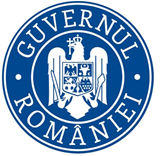                                                                                C.C.R.P./18.11.2019COMUNICAT DE PRESĂInspectoratul Teritorial de Muncă Gorj a efectuat, în perioada 11.11.2019-15.11.2019, un număr de 34 de controale, atât în domeniul relaţiilor de muncă, cât  şi al securităţii şi sănătăţii în muncă. În urma deficienţelor constatate, au fost aplicate amenzi în valoare totală de 88.500 de lei, fiind dispuse şi 148 de măsuri ce trebuie duse la îndeplinire de către angajatori, pentru intrarea în legalitate. „Munca fără forme legale de angajare continuă să fie, din păcate, o practică, săptămâna trecută, un angajator din municipiul Târgu-Jiu, cu profil fabricarea produselor de cofetărie, a fost amendat cu 20.000 de lei pentru folosirea în activitate a unui bărbat, fără a avea încheiat cu acesta un contract individual de muncă,” a declarat George Octavian Romanescu, inspector şef al Inspectoratului Teritorial de Muncă Gorj.   Neli Matei,Purtător de cuvânt I.T.M. Gorj